Meneertje Raapmaarop en Mevrouwtje Wegwijs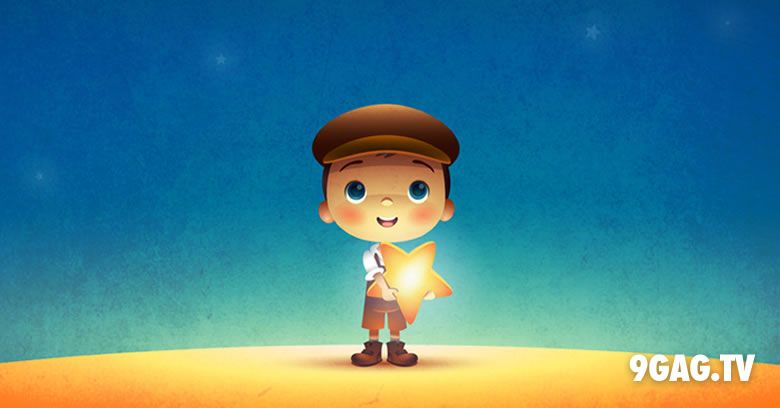 Inleiding viering kleutersMevrouwtje WegwijsDag Meneertje Raapmaarop, blij u weer te zien! Meneertje RaapmaaropDat is wederzijds. Ik heb groot nieuws! Ik heb vier sterren gevonden. Even heb ik getwijfeld, maar ik heb ze toch opgeraapt. Het zijn speciale sterren. Kijk, dit is de ster van samenspelen. Deze is de ster van helpen, deze van zorgen voor mekaar en deze van luisteren. Mevrouwtje WegwijsZe zijn inderdaad prachtig en ze hebben ons iets bijzonder te vertellen. Ik denk meteen aan onze school.Meneertje RaapmaaropOei, nu ben ik even niet mee. Kan u dit verduidelijken? Mevrouwtje Wegwijs (neemt achtereenvolgens de vier sterren)Onze school is een school vol sterren: er zijn sterren die samenspelen (op onze speelplaats bijvoorbeeld of in de klas), sterren die andere kinderen helpen – ja soms zelf zonder dat ze het vragen, sterren die luisteren, sterren die zorgen voor mekaar, sterren die luisteren wanneer de juf of andere kinderen iets vertellen … Ja in onze school zitten allemaal sterren die schitteren op hun eigen manier.Meneertje RaapmaaropDit zijn inderdaad bijzondere sterren. Nu begrijp ik waarom ik deze vond. Ze stralen belangrijke boodschappen in het rond! Ik word er helemaal stil van.Mevrouwtje WegwijsOh ja en ik heb ook het verhaal van De La Salle mee, want hij vertelt hoe het komt dat in onze school alle kinderen kunnen schitteren als sterren.